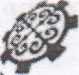 кыргш жпжьлшашнынВШПМ 8EPVV ЖАНА ИЛИМ МШШСТИРЛМЛ!11. FA 33 а КОВ атынла гы КЫ РГЫЗ 3VIA МЛ Е КЕТТИК ТЕ X Н И КА Л Ы К У НИ ВЕРСИТЕТИнм. И. РАЗЗАКОВАБУЙРУК- ПРИКАЗ.^ггттгп^ КЫРГЫЗСКИЙ ГОСУДАРСТВЕННЫЙ 	Т	ЕХНИЧЕСКИЙ	УНИВЕРСИТЕТЧШШК ТЕК TBG ОБРАЗОВАНИЯ и НАУКИ КЫРГЫЗСКОЙ PEOJiБЛИКИ^	ЫЙг	г.	Бишкек	М	'/У«О назначении руководителей ООП ВПО»В целях реализации государственных образовательных стандартов высшего профессионального образования по направлениям подготовки бакалавриата и специальностям, реализуемым в КГТУ им.И.Раззакова и повышения качества образования студентов, приказываю:	!назначить руководителями основных образовательных программ высшего профессионального образования (ООП ВПО) по направлениям подготовки бакалавриата и специальностям, реализуемым в КГТУ им.И.Раззакова, нижеследующих:1. Факультет информационных технологий2. Энергетический факультет4. Технологический факультет5. Высшая школа дизайна6. Кыргызско-Германский технический институт7, Институт электроники и телекоммуникаций8» Инженерно-экономический факультет9. Филиал г.Токмок10. Филиал г.Кара-Балта11. Филиал г.Кызыл-Кия12. Филиал г.Кара-КульОснование; рапорт заведующих выпускающих кафедр, резолюция проректора по УРРект0Р	-	/	Чыныбаев	М.К.СОГЛАСОВАНО;Проректор по учебной работе	Элеманова	Р-Ш-Начальник учебного отдела	Дыканалиев	К.М.Разослать: УО, вып.кафедры, деканаты, институты, филиалы№п/иШифрНаименование направления / специальностиРуководитель ООП1.590100Информационная безопасность Профиль: Безопасность автоматизированных системСалмев А.Б. - д.ф.-м.н., проф., зав.каф. «ПОКС»; доц.Стамкулова Г.К.2,710400Программная инженерия Профиль: Технология командной разработки программного обеспеченияТен ИХ. - к.т.н,, проф.каф. «ПОКС»; дон, Мусина И.Р.3.510200Прикладная математика и информатикаАбдылдаева А.Р.,к.ф.-м.н., доц.каф. «ИМИ»3.510200Профшь: Анализ и обработка больших данныхАгыбаев А.С.,к.ф.-м.н., доц. каф, «ПМИ»4.680200Биотехнические системы и технологии Профшь: Медицинская информатикаОсмонова Р.Ч.,к.т.н., доц.каф.«ПМИ»5.580500Бизнес-информатика. Профиль: Электронный бизнесОсмонова Р.Ч., к.т.н., доц.каф.«ПМИ»6.710100Информатика и вычислительная техника Профили:Компьютерная инженерияПрограммное обеспечение СВТИераилова Н.А.,к,т.н., доц., зав.каф «ИВТ»7.590001Информационная безопасность Специализация: Безопасность компьютерных систем и сетейИераилова Н.А.,к,т.н., доц., зав.каф «ИВТ»8.700200Управление в технических системахБатырканов Ж.И.,д.т.н.,проф., зав.каф. «АУ»9,710500 1 Интернет технологии и управлениеКадыркулова К.К.,1к.т.н,, доц.каф, «АУ»№п/пШифрНаименование направления / специальностиРуководитель ООПРуководитель ООП1.640200Электроэнергетика и электротехника Профили:Электрические станцииЭлектроэнергетические системы и сетиБакасова А.Б.,д.т.н., доц., зав.каф. «ЭЭ»Бакасова А.Б.,д.т.н., доц., зав.каф. «ЭЭ»3. Релейная защита и автоматизация электроэнергетических систем ■Гаабалдиева Н.Д., к.т.н., доц. каф. «ЭЭ»Гаабалдиева Н.Д., к.т.н., доц. каф. «ЭЭ»2.640200Электроэнергетика и электротехника Профиль: Электроснабжение (по отраслям)Сарнев Б,И.,к.т.н., доц., зав.каф, «ЭС»Сарнев Б,И.,к.т.н., доц., зав.каф, «ЭС»3.640200Электроэнергетика и электротехника Профили:Электрические машины и аппаратыЭлектрооборудование и 1 электрохозяйство предприятий и организацийГуиина М.Г.,к,т.н., доц., зав.каф. «ЭМ»Гуиина М.Г.,к,т.н., доц., зав.каф. «ЭМ»4.640200Электроэнергетика и электротехника Профили:/. Гидроэлектроэнергетика 2. Альтернативные источники энергииЖабудаев Т,Ж„ к.т.н,, доц., зав.каф, «ВИЗ»Жабудаев Т,Ж„ к.т.н,, доц., зав.каф, «ВИЗ»3. Менеджмент в электроэнергетикеМедеров Т.Т.,к.т,н„ доц. каф. «ВИЭ»Медеров Т.Т.,к.т,н„ доц. каф. «ВИЭ»5.760300Техносферам безопасность Профили:/, Безопасность технологических процессов и производствЗащита в чрезвычайных ситуацияхПромышленная безопасностьТаштанбаева В.О.,ст.преп.каф. «ТБ»Таштанбаева В.О.,ст.преп.каф. «ТБ»6.640100Теплоэнергетика и теплотехника Профиль: Тепловые электрические станцииНасирдинова С.М.,к.т.н,, доц., зав.каф. «ТЭ»Насирдинова С.М.,к.т.н,, доц., зав.каф. «ТЭ»7,640200Электроэнергетика и электротехника Профиль: Энергосбережение в энергетикеЖусубалиева Б.К.,к.т.н,, доц.каф. «ТЭ»Жусубалиева Б.К.,к.т.н,, доц.каф. «ТЭ»3, Фаюдатет транспорта и машиностроениидатет транспорта и машиностроениидатет транспорта и машиностроениидатет транспорта и машиностроении№п/пШифрНаименование направления / специальностиНаименование направления / специальностиРуководитель ООП!.670200Эксплуатация транспортно-технологическихмашин и комплексовПрофили:1: Автомобили и автомобильное хозяйствоАвтомобильный сервисЭксплуатация транспортно- технологических машин наземного обеспечения воздушного транспортаЭксплуатация транспортно-технологическихмашин и комплексовПрофили:1: Автомобили и автомобильное хозяйствоАвтомобильный сервисЭксплуатация транспортно- технологических машин наземного обеспечения воздушного транспортаДресвяиников С.Ю.,к,т.н., и.о.доц. каф. «АТ»2.670300Технология транспортных процессовПрофили:!. Организация перевозок и управление на транспортеОрганизация и безопасность движенияЛогистика на транспортеТаможенное дело на транспортеАтабеков К.К.,д.т.н., и.о.проф., зав.каф. «ОПиБД»3.700300Автоматизация технологических процессов и производствСамсалиев А.А.,к.т.н., доц.,зав.каф. «АРиМ»4.700500Мехатроника и робототехникаДжалбиев Э.А., к.т.н., доц. каф. «АРиМ»5.650300МашиностроениеПрофили:Технология и менеджмент в машиностроенииПроизводственная инженерияОмуралиев У.К., к.т.н., проф., зав.каф. «ТМ»6.650100Материаловедение и технологии материалов Профили:Технология конструкционных материаловРециклинг конструкционных материаловМамбеталиев Т.С., к.т.н., доц.каф. «ТМ»7.740600Технология полиграфического и упаковочного производства Профиль: Технология полиграфического производстваСадыкова Э.А., доц., и.о. зав.каф. «Полиграфия»8.710200Информационные системы и технологии Профиль: Информационные системы и технологии в медиаиндустрииРаззаков М.И., к.т.н., доц. каф. «Полиграфия»9.550800Профессиональное обучениеДыкаиалиев К.М>,к.т.н., доц. каф. «ИП»10.550500Т ех пологи чес кое образованиеМамырова М.И., к.п.н., доц., зав.каф. «ИП»№п/нШифрНаименование направления / специальностиРуководитель ООП1.740100Технология и производство продуктов питания из растительного сырья Профили:Технология консервов и тщеконцентратовТехнология виноделия и бродильного производстваЭлеманова Р.Ш., к.т.н., доц.каф. «ТК»2.740200Технология и производство продуктов питания животного происхождения Профили:Технология молока и молочных продуктовТехнология мяса и мясных продуктовДжамакеева А.Д., к.т.н., проф.каф. «ТППП»3.700600Стандартизация и метрологияПрофиль: Стандартизация и сертификацияпищевых производствКоджегулова К.К.,к.т.н., проф., зав.каф.«ТК»4.720200БиотехнологияКорчубекова Т.А.,к.б.н., с.н.с., каф. «ТППП»5.740100Технология и производство продуктов питания из растительного сырья Профиль: Технология хлеба, кондитерских и макаронных изделийКасымова Ч.К.,ст.преп.каф. «ТППП»6.740300Технология продукции и организация общественного питанияКошоева Т.Р.,к.т.н., доц., зав.каф.«тпоп»7.570700Искусство костюма и текстиляПрофиль: Художественное проектированиекостюмаЧандыбаева А.М.,доц.каф. «ХПИ»8.570400ДизайнПрофиль: Дизайн одеждыДжолдошева А.Б.,к.т.н., доц., зав.каф. «ХПИ»9.740700Технология и конструирование изделийлегкой промышленностиПрофили:Конструирование швейных изделийТехнология швейных изделий :Рысбаева И.А.,к.т.н., доц.10.650400Технологические машины и оборудованиеСадиева А.Э., д.т.н., проф., зав.каф. «ПИ»№п/пШифрНаименование направления! специальностиРуководитель ООП1570400ДизаЙ и Лрофт и:Дизайн средыДизайн графическийДоц. Сатаев К,А. Доц. Адышев С.Т.№п/пШифрНаименование направления / специальностиРуководитель ООП1.580600Логистика Профили:Логистика производства и сбытаЛогистика городского и международного транспортаЛогистика снабжения и закупокГапурбаева Ш.Р.,К.Э.Я., доц,каф. «Лг»2.6906000ТелематикаПрофиль: Телематика услугМедралиева Б.Н.,к.т.н., доц., зав.каф, «Телематика»3.Информатика в здравоохранении и биомедицинская инженерияМедралиева Б.Н.,к.т.н., доц., зав.каф, «Телематика»4.650500Прикладная механика Профили:Компьютерное моделирование в техникеЦифровой дизайн и промышленная инженерияДушенова М.А..ст.преп.каф. «МПИ»5.680200Биотехнические системы и технологии Профиль: Биомедицинская инженерияДоталнева Ж.Ж.,к.ф.-м.н., доц., зав.каф. «МПИ»№п/пШифрНаименование направления / специальностиРуководитель ООПи710200Информационные системы и технологии Профиль:«Информационные системы и технологии в телекоммуникациях»2.690300Инфокоммуникационные технологии и системы связи Профили:Инфокоммуникационные технологии в сервисах и услугах связиПрограммно-защищенные инфокоммуникацииПрограммное обеспечение в телекоммуникациях.Дуйшоков К.Д.,к.ф.-м.н., доц.» зав.каф.«истт»3.690200РадиотехникаПрофиль; Радиотехн ика4.690300Инфокоммуникационные технологии и системы связи i Профили:Системы мобильной связи и радиодоступаИнтернет-вещей и телекоммуникационные системыСети и системы мобильной связиКармышаков А.К.,к.т.н.» доц., зав.каф. «РЭ»5.690300Инфокоммуникационные технологии исистемы связиПрофили:Сети связи и системы коммутацииИнформационная безопасность в телекоммуникацияхТоконов А.Т., к.т.н., зав.каф. «ТКМ»№п/пШифрНаименование направления / специальностиРуководитель ООП1.580100ЭкономикаПрофили:Экономика и управление на предприятииМеждународная экономика и бизнесОрозалиев Т.С., к.э.н.» доц.» зав.каф. «ЭП»2.700400Управление качеством (по отраслям)Адмаматов М.З.,3.700600Стандартизация и метрология (по отраслям)д.т.н., проф., зав.каф. «МиС»4.580100Экономика Профили:]. Бухгалтерский учет и аудит вгосударственном секторе2. Гэсударственный финансовый контрольОмурбекова М.О,,к.э.н., зав.каф. «ЭБиМ»5.580100МаркетингШалпыков К.А.,к.э.н., доц.каф. «ЭБиМ»6.Экономическая безопасностьАсанакунова Г.Б.,доц.каф. «ЭБиМ»7.710200Информационные системы и технологии Профиль: Информационные системы и технологии в экономикеБелоконь П.И.,ст.преп.каф, «ИСЭ»8.580200Менеджмент Профили:Производственный менеджментФинансовый менеджментКудабаева U.K.,ст.преп.каф. «Мен»№п/пШифрНаименование направления / специальностиРуководитель ООП1.570400ДизайнСуйналиева Г.М., и.о.доц. каф. «ГЕНиОП»2.710200Информационные системы и технологииЗабабурина М.В.,преп.каф. «ПОКС»3.580200МенеджментИманкулова Э.Т.,к.п,н., проф. отд. «ЭиМ»4,710400Программная инженерияУсубалиева Г.К., и.о.доц., и.о.зав.каф. «ПОКС»5.670300Технология транспортных процессовЧылпакбаева Д.Б.,преп. отд. «АТиС»6.640200Электроэнергетика и электротехникаОсмоналиев К.Б.,доц., зав.каф. «ЭЭ»№п/иШифрНаименование направления / специальностиРуководитель ООП1.640200Электроэнергетика и электротехникаАбднева З.Э., ст.преп.каф. ТиИТ2.700200Управление в технических системахАсылбеков Н.С.,к.т.н., доц. каф.тп/пШифрНаименование направления / специальностиРуководитель ООП1.630100Прикладная геологияШамшиев О.Ш., проф.каф. «ГКиЭ»2.630001Прикладная геологияШамшиев О.Ш., проф.каф. «ГКиЭ»3.630400Нефтегазовое делоШамшиев О.Ш., проф.каф. «ГКиЭ»4.580100ЭкономикаАмиров Т .К., к.э.н., доц.каф. «ЭиУП»5.580200МенеджментАмиров Т .К., к.э.н., доц.каф. «ЭиУП»6.580800Управление персоналомАмиров Т .К., к.э.н., доц.каф. «ЭиУП»7.630300Горное дело8.630003Горное делоАнапияев К.Т.,9.650400Технологические машины и оборудованиек.т.н., доц., зав.каф. «ГТ»10.670300Технология транспортных процессовк.т.н., доц., зав.каф. «ГТ»№п/пШифрНаименование направления / специальностиРуководитель ООП1.640200Электроэнергетика и электротехникаНиязов Н.Т.,к.т.н., проф. каф. «СТиЭЭ»2.670300Технология транспортных процессовЗабиров P.P.,преп.каф. «СТиЭЭ»